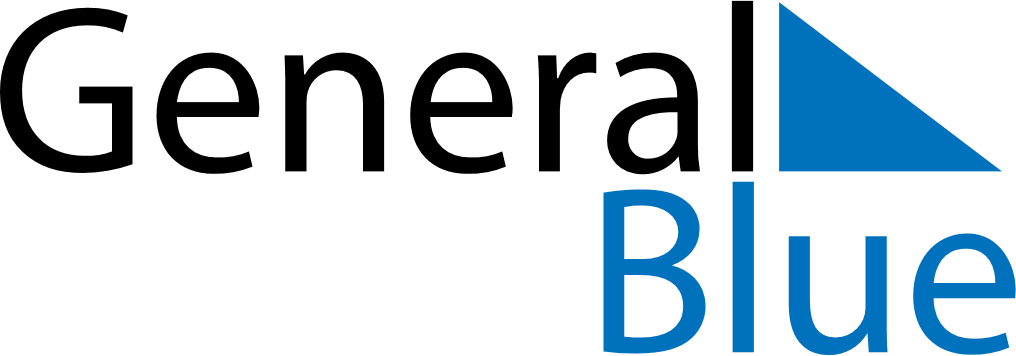 December 2029December 2029December 2029December 2029SpainSpainSpainSundayMondayTuesdayWednesdayThursdayFridayFridaySaturday123456778Día de la Constitución EspañolaImmaculate Conception91011121314141516171819202121222324252627282829Christmas Day3031